            РЕПУБЛИКА СРБИЈАМИНИСТАРСТВО ФИНАНСИЈА             ПОРЕСКА УПРАВА   Број: 400-404-01-00045/2018-K0140           Дана: 05.06.2018. године                   КрагујевацОБАВЕШТЕЊЕ О ЗАКЉУЧЕНОМ УГОВОРУ на основу Оквирног споразума из отвореног поступка централизоване јавне набавке канцеларијског материјала, број 4/2017, Партија 1 – папир за фотокопирање А4 80 грУправе за заједничке послове републичких органаНазив наручиоца:Министарство финансија, Пореска управа,Сектор за материјалне ресурсе за потребе Регионалног одељења КрагујевацАдреса наручиоца:Београд, Саве Машковића 3-5Интернет страница наручиоца:www.purs.gov.rs/javne-nabavkeВрста наручиоца:Врста поступка јавне набавке:Орган државне управеВрста поступка и предмета:Отворени поступак – централизована јавна набавка канцеларијског материјала – папир за фотокопирање А4 80 гр, број 4/2017Опис предмета набавке, назив и ознака из општег речника набавке:Предмет јавне набавке: набавка канцеларијског материјала, партија 1  - папир за фотокопирање А4 80 грНазив и ознака из општег речника набавке: 30192000-1 – канцеларијски материјал.Јавна набавка је спроведена као централизована јавна набавка од стране Управе за заједничке послове републичких органаПартија:Партија 1Критеријум за доделу уговора:Најнижа понуђена ценаУговорена вредност:7.263.951,50 динара, без ПДВ-аДатум закључења уговора:28.05.2018. годинеОсновни подаци о добављачу:„AIGO BUSINESS SYSTEM“ DOO, Београд, Кнегиње Зорке 25-27, ПИБ: 105362637, матични број 20362472Период важења уговора:28.05.2018 – 31.12.2018.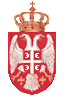 